Pre-A Level subject guidance for external L6th joinersMACROECONOMICS.Summer Term Outline.MACROECONOMIC FUNDAMENTALS AND THE ECONOMIC IMPACT OF COVID 19.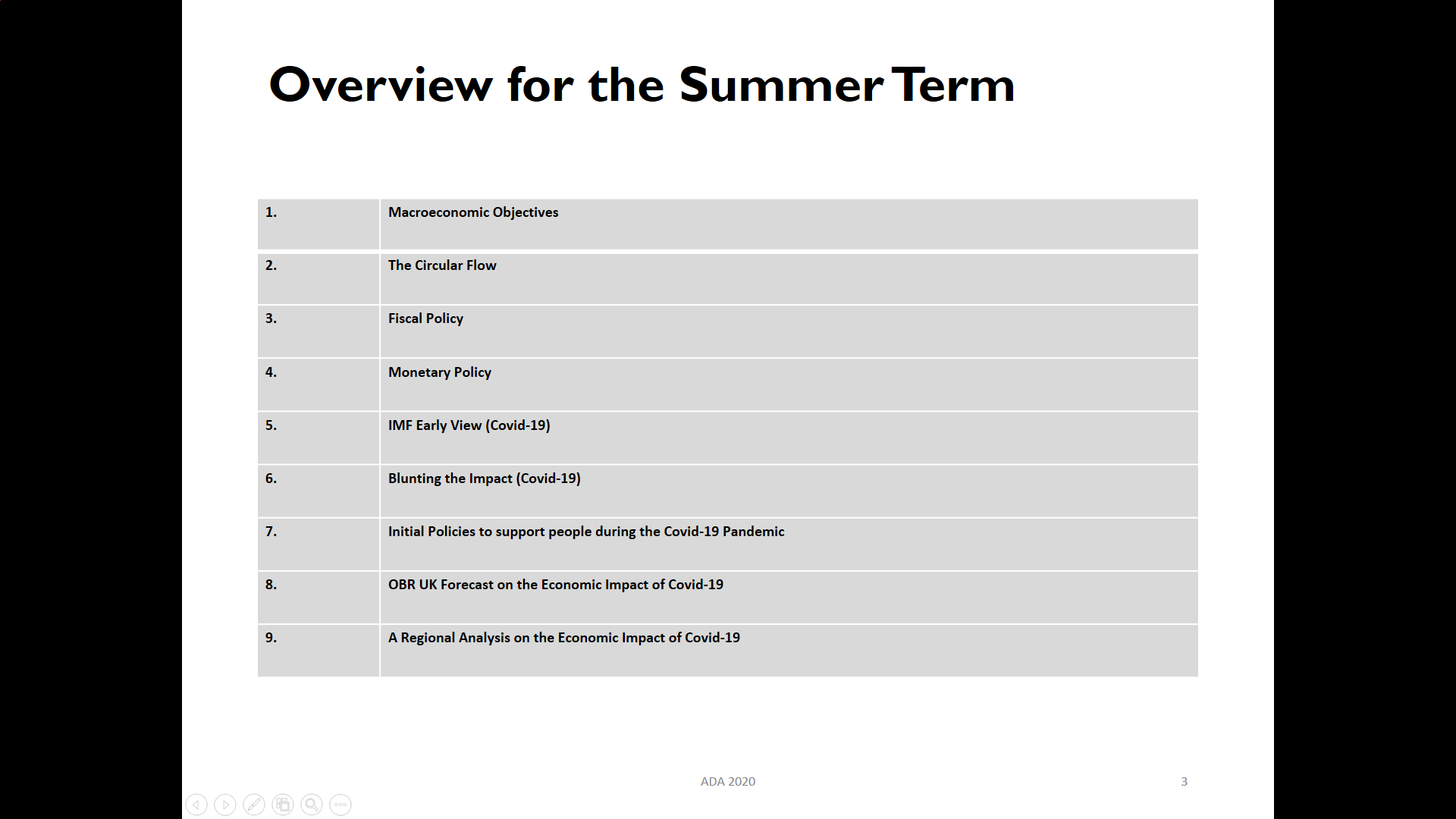 Macro-Objectives.https://www.youtube.com/watch?v=OPV1BOs1ISICircular Flow.https://www.youtube.com/watch?v=2BINy9AzHhQFiscal Policy.https://www.youtube.com/watch?v=NEcfy0HpewQMonetary Policy.https://www.youtube.com/watch?v=uBaTPugw3M4https://www.youtube.com/watch?v=J9wRq6C2fgoIMF Early View (Covid 19).https://www.imf.org/external/mmedia/view.aspx?vid=6147509187001https://www.imf.org/external/mmedia/view.aspx?vid=6148313391001https://blogs.imf.org/2020/04/06/an-early-view-of-the-economic-impact-of-the-pandemic-in-5-charts/Blunting the impact (Covid 19).https://blogs.imf.org/2020/03/20/blunting-the-impact-and-hard-choices-early-lessons-from-china/https://blogs.imf.org/2020/03/05/fiscal-policies-to-protect-people-during-the-coronavirus-outbreak/https://blogs.imf.org/2020/03/09/limiting-the-economic-fallout-of-the-coronavirus-with-large-targeted-policies/https://www.imf.org/external/mmedia/view.aspx?vid=61496511850015	IMF Updated View.https://www.imf.org/external/mmedia/view.aspx?vid=6149313380001https://www.imf.org/en/Publications/WEO/Issues/2020/04/14/weo-april-2020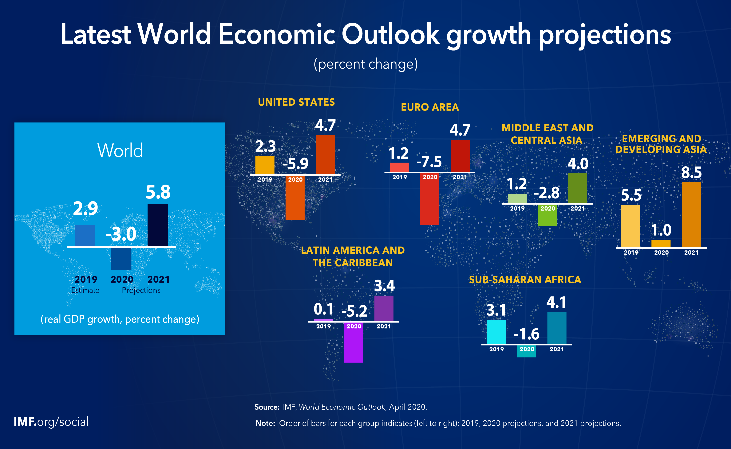 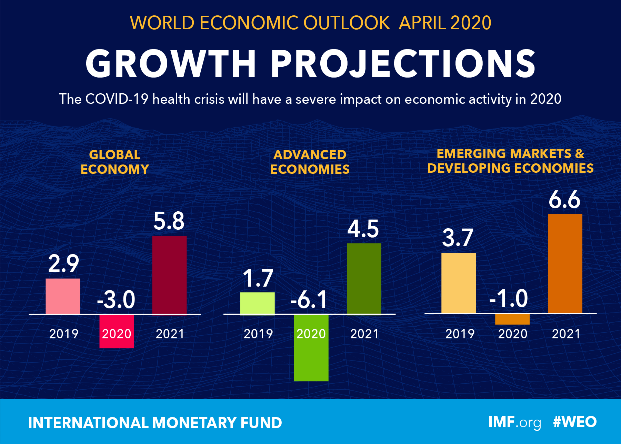 https://blogs.imf.org/2020/04/14/the-great-lockdown-worst-economic-downturn-since-the-great-depression/Initial Policies to support people during the Covid-19 Pandemic.https://www.imf.org/~/media/Files/News/Podcasts/MP3/English/2020/vitor-gaspar-fm-covid-19-mix-1.ashxhttps://blogs.imf.org/2020/04/15/fiscal-policies-to-contain-the-damage-from-covid-19/https://www.imf.org/en/Publications/FM/Issues/2020/04/06/fiscal-monitor-april-2020https://www.imf.org/en/Publications/FM/Issues/2020/04/06/fiscal-monitor-april-2020OBR UK Forecast on the Economic Impact of Covid-19.https://cdn.obr.uk/The_OBRs_coronavirus_analysis.pdfA Regional Analysis on the Economic Impact of Covid 19https://www.imf.org/en/Publications/REO/SSAhttps://www.imf.org/en/Publications/REO/APAC